NEST School Lunch at Hope Lutheran School 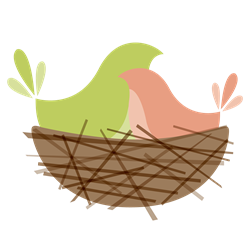 2018-2019 Tuesday - ThursdayStudents Name:______________________________________________Grade/Class:________________________________________________Parent/Guardian:____________________________________________Email & Phone:______________________________________________Allergy/Vegetarian/Dietary Restrictions___________________________ September: $57.75 _____9/5 First day of hot lunch    October:   $63.00 _____ no lunch 10/10 & 10/11November:  $52.50 _____no lunch 11/1,  11/21, 11/22December:  $36.75 _____no lunch 12/19- 12/31January:  $68.25_____Lunch resumes January 3rdFebruary:  $47.25 _____no lunch 2/13,  2/14-, 2/18  March:  $63.00_____April:  $47.25_____no lunch 4/1-4/5  4/11May:  $73.50_____ June:  $26.25 _____last day of lunch 6/12Hope Lutheran School does not bill for lunch. We accept PayPal on our website-cafestellinacatering.com Thank you cafestellinacatering@gmail.com cafestellinacatering.comNEST SCHOOL LUNCH AT HOPE LUTHERAN SCHOOLWelcome to NEST. We look forward to our partnership.Nest registration/payment can be accomplished on line via our website-cafestellinacatering.com. All forms, menus and pertinent information can be found there. Its critical for us to receive a registration form fully filled out for each child participating. PayPal is also accessed thru our online presence. If you prefer to write a check, please send checks with forms to Café Stellina Catering 970 21st Ave.  Seattle WA 98122. Hope Lutheran School does not register for the lunch program or bill for the lunch program.Any last minute changes and daily lunch pictures will be updated on our Facebook page. Menu items may change due to availabilityWe follow Seattle Public Schools snow closure policy.We do not provide lunch for half days or for the end of year Field day. Thank you for your consideration. Any questions? Email us at cafestellinacatering@gmail.com